Nouveau chapitre en histoire sur les sociétés coloniales. Voici les documents concernant le I) Les Européens à la conquête du monde.Document 1 : La carte des colonies en 1914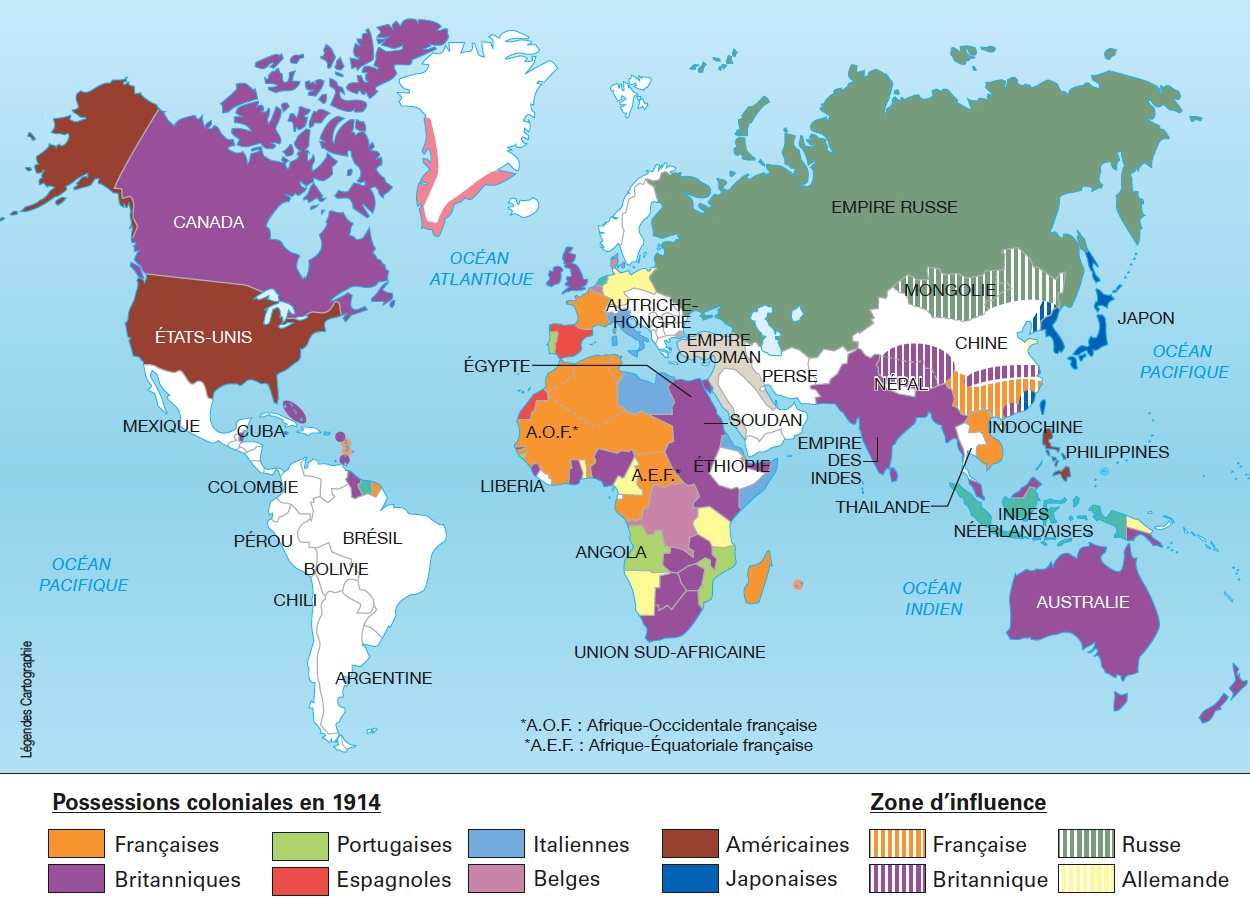 De quel type de document s’agit-il ? ……………………………………………………………………………………………………………………………………………………………………………………Quelles sont les principales puissances coloniales de cette époque ?……………………………………………………………………………………………………………………………………………………………………………………Sur quels continents ces puissances disposent-elles de colonies ?……………………………………………………………………………………………………………………………………………………………………………………Document 2 : L’Algérie, une colonie de peuplementArt.1 : Les colonies agricoles ont pour but la mise en valeur des terres qui seront concédées gratuitement par l’Etat en Algérie. Art.5 : Les colons seront transportés aux frais de l’Etat.Art.8 : Les colons cultivateurs recevront gratuitement : Une habitation que l’Etat fera construire, un lot de terre, les semences, les outils de culture et les bestiaux indispensables à la mise en valeur des terres. Après avoir décrit la nature du document, expliquez comment vivent les colons dans les colonies. ……………………………………………………………………………………………………………………………………………………………………………………Moment de détente avec ce coloriage à imprimer dessinée par l’autrice Louison ! 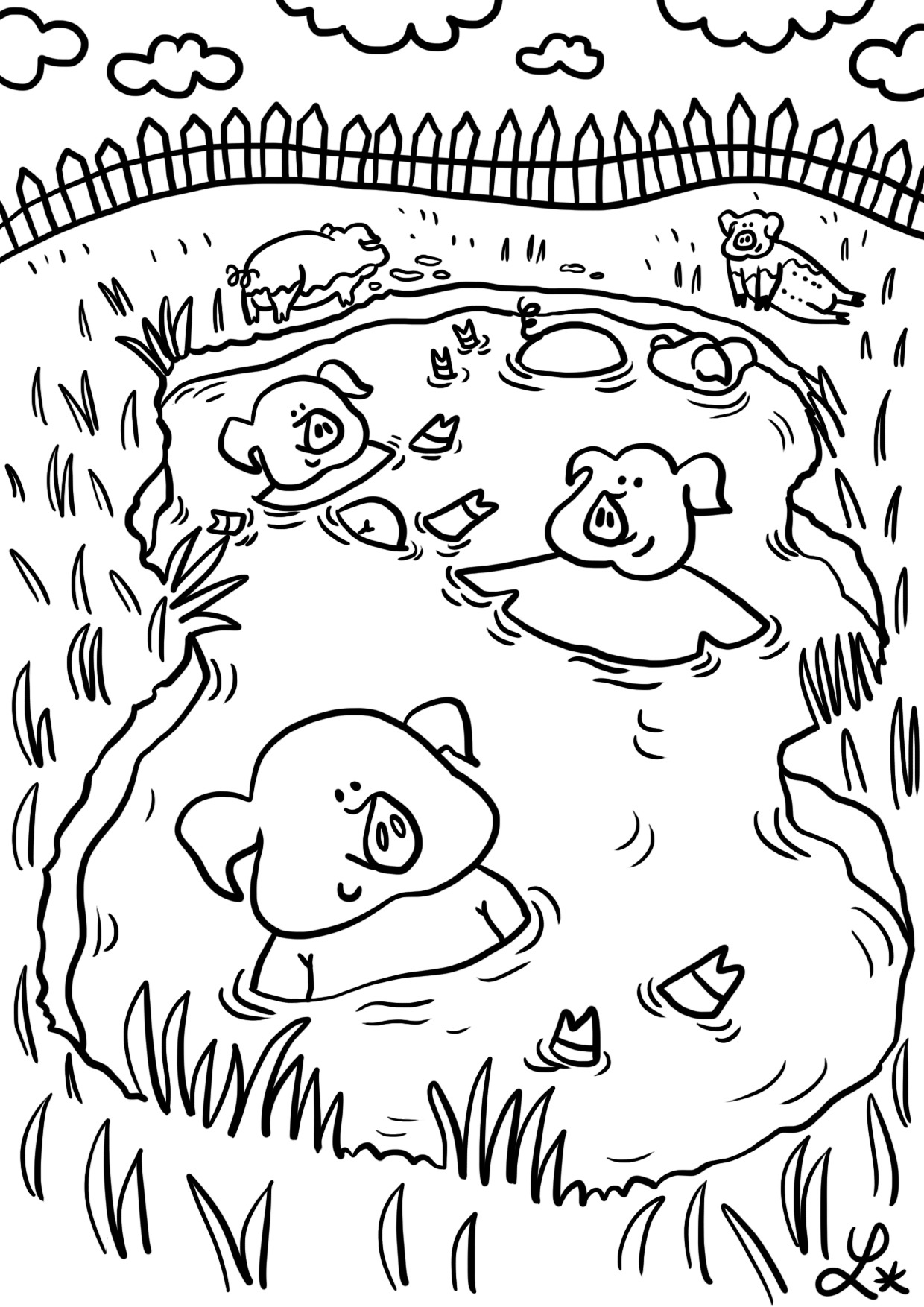 Pour cette semaine je vous demande juste de recopier dans votre cahier à la suite de la leçon cette introduction au III). Je vous demande aussi de réfléchir à la question en vert et de noter vos idées. Nous y répondrons par la suite.Les citoyens et la Défense nationaleComment le citoyen participe-t-il à la Défense ?La Défense nationale est l’un des devoirs du citoyen. La professionnalisation des armées fait que ce devoir n’impose plus la participation à la conscription. L’appel sous les drapeaux, qui peut être rétabli à tout moment en cas de nécessité, a été remplacé par un parcours de citoyenneté obligatoire pour les filles et les garçons. D’abord appelée Journée d’appel et de préparation à la défense (JAPD), la Journée défense et citoyenneté (JDC) en est un moment fort, avec le recensement.Pas de cours d’arts et de géographie cette semaine ! C’est le pont de l’Ascension !